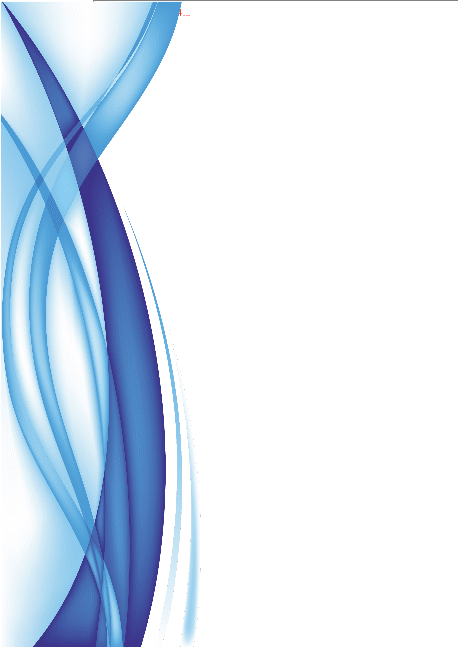                       ГБПОУ «Троицкий технологический техникум» филиал в с. Октябрьское                                               С.А. Науменко                      Немецкий язык                               Учебно-методический комплекс        Учебно-методический комплекс предназначен для студентов, изучающих немецкий язык. Его цель - обучить основам общения на немецком языке в устной и письменной форме на примерах типичных ситуаций. Развитие иноязычной коммуникативной компетенции (речевой, языковой, социокультурной, компенсаторной, учебно-познавательной):речевая компетенция– совершенствование коммуникативных умений в четырех основных видах речевой деятельности (говорении, аудировании, чтении и письме); умений планировать свое речевое и неречевое поведение;языковая компетенция– овладение новыми языковыми средствами в соответствии с отобранными темами и сферами общения: увеличение объема используемых лексических единиц; развитие навыков оперирования языковыми единицами в коммуникативных целях;социокультурная компетенция– увеличение объема знаний о социокультурной специфике стран изучаемого языка, совершенствование умений строить свое речевое и неречевое поведение адекватно этой специфике, формирование умений выделять общее и специфическое в культуре родной страны и стран изучаемого языка;компенсаторная компетенция– дальнейшее развитие умений объясняться в условиях дефицита языковых средств при получении и передаче иноязычной информации;учебно-познавательная компетенция– развитие общих и специальных учебных умений, позволяющих совершенствовать учебную деятельность по овладению иностранным языком, удовлетворять с его помощью познавательные интересы в других областях знания.Развитие и воспитание способности и готовности к самостоятельному и непрерывному изучению иностранного языка, дальнейшему самообразованию с его помощью, использованию иностранного языка в других областях знаний; способности к самооценке через наблюдение за собственной речью на родном и иностранном языках; личностному самоопределению в отношении будущей профессии; социальная адаптация; формирование качеств гражданина и патриота.Одна из особенностей УМК состоит в том, что в ее основе лежит обобщающе-развивающий подход к построению курса немецкого языка, который реализуется в структурировании учебного материала, в определении последовательности изучения этого материала, а также в разработке путей формирования системы знаний, навыков и умений обучающихся. Такой подход позволяет, с одной стороны, с учетом полученной в основной школе подготовки обобщать материал предыдущих лет, а с другой – развивать навыки и умения у обучающихся на новом, более высоком уровне.Учебно-методический комплекс состоит из 6 тем, структура каждой из них включает в себя:- теоретический материал по грамматике;-грамматические упражнения;- тексты или диалоги для перевода и обсуждения;-задания и вопросы для самоконтроля.ОглавлениеТема 1. Артикль…………………………………………………………………..5Тема 2. Склонение имен существительных…………………………………….8Тема 3. Предлоги………………………………………………………………..12Тема 4. Имя прилагательное……………………………………………………14Тема 5. Имперфект………………………………………………………………17 Тема 6. Виды предложений по цели высказываний…………………………...19Задания и вопросы для самоконтроля…………………………………………..20Занимательные задания…………………………………………………………..29Тема 1. АртикльИмена существительные в немецком языке обычно употребляются с артиклем (определенным или неопределенным). В именительном падеже артикль имеет следующие формы:Неопределенный артикль употребляется:1. перед существительным, обозначающим предмет неизвестный и упоминающийся впервые:Mein Vater kauft ein Buch. – Мой отец покупает книгу.2. перед существительным, которое является именной частью сказуемого и не указывает на профессию, звание или партийную принадлежность:Chelyabinsk ist eine Industriestadt. Chelyabinsk - промышленный город.3. перед существительным, выполняющим обобщающую функцию:Ein Ingenieur muß die Fachliteratur lesen. – Инженер должен читать специальную литературу.4. после глагола haben:Ich habe einen Bruder. – У меня есть брат.5. после оборота es gibt:In unserer Fachachule gibt es eine Bibliothek. – В нашем колледже есть библиотека.6. при сравнении:Er schwimmt wie ein Fisch. – Он плавает, как рыба.  Определенный артикль употребляется:1. при повторном употреблении существительного, обозначающего предмет, о котором уже шла речь:Mein Vater kaufte ein Buch. Das Buch ist interessant. – Отец купил книгу. Книга интересная.2. если речь идет об известном предмете или о предмете, который определяется ситуацией; это существительное, как правило, имеет при себе определение, выраженное существительным в родительном падеже:Der Direktir unserer Fachschule hält eine Rede. – Директор нашего колледжа произносит речь.3. с существительными, обозначающими предметы, единственные в своем роде, общеизвестные предметы или события:Der Himmel ist blau. – Небо голубое.Wir besuchen den Kreml. – Мы осматриваем кремль.4. если перед существительным стоит порядковое числительное или прилагательное в превосходной степени:Mein Bruder geht in die erste Klasse.Er ist der beste Student in unserer Gruppe.5. с названиями стран света, гор, рек, озер, морей, океанов:der Süden             die Newader Norden           der Ladogaseeder Ural6. с названиями времен года, месяцев, дней:der Sommer, der Mai, der Montag7. перед названиями стран и городов, если они употреблены с прилагательным:das schöne Sankt-Petersburg8. с названиями стран, местностей мужского и женского рода:der Irak, der Kaukasus, die KrimАртикль опускается:1. перед существительным во множественном числе, которое в единственном числе употребляется с определенным артиклем:Ich lese ein Buch.Ich lese Bücher.2. перед именной частью сказуемого, выраженной существительным, обозначающим профессию, специальность, звание или партийность:Dieser Junge ist Dreher.Er ist Leutnant.Er ist Kommunist.3. если перед существительным стоит притяжательное или указательное местоимение или количественное числительное:Ich nehme mein (dieses) Buch.Das Buch hat 250 Seiten.4. перед именами собственными, названиями стран и городов среднего рода:Heine, Alex, Bulgarien, LeipzigAber: der junge Heine, das schöne Moskau5. если перед существительным стоит имя собственное в родительном падеже:Puschkins Werke lesen alle.6. В названиях газет и журналов, в заголовках и объявлениях:Technik und Jugend.Eintritt verboten.По общему правилу неопределенный артикль употребляется при первом упоминании предмета, а определенный – при повторном упоминании предмета, уже известного собеседнику, например: Das ist ein Haus. Das Haus ist gros.Ubung 1Вместо точек употребите определенный или неопределенный артикль.Das ist …..Mann. 2. Das ist ….Frau. 3. Hier ist…. Buch.- Wo ist…..Buch? 4. Es ist …. Mädchen. ……. Mädchen weint. 5. Was ist das? – Das ist ….Lampe. – Wie ist …Lampe? – Lampe ist modern. 6. Da sitzt ….Schüler. …. Schüler ist fleißig. 7. Da liegt ….Buch. ….Buch ist interessant.Ubung 2.1. О значении многих иностранных слов можно догадаться. Прочитайте следующие слова, обращая внимание на артикль:a)der Start, der Sport, der Computer, der Student, der Dozent, der Professor, der Dekan, der Direktor;b)die Lexik, die Energetik, die Fabrik, die Musik, die Politik, die Kritik, die Ethik, die Asthetik;c)das Konzert, das Theater, das Kino, das Thema, das Tempo, das Radio, das Portrat, das Plakat.2.Иногда заимствованное слово сохраняет свое значение, но звучит в русском языке по-своему:das Jahr (год) + der Markt (рынок) = der Jahrmarkt — ярмарка; reiBen (чертить) + die Feder (перо) = die ReiBfeder — рейсфедер.3.Иногда русское и немецкое слово произносятся одинаковоИ имеют одно и то же значение:das МаВ (мера) + der Stab (палка) = der MaBstab — масштаб; schlagen (бить) + der Baum (дерево) = der Schlagbaum— шлагбаум.4. Некоторые заимствованные из немецкого языка слова получили в русском языке другое значение, например:der Peruckenmacher — мастер, делающий парики, изготовитель париков — вошло в русский язык как «парикмахер», а в не мецкий язык вошли из французского языка слова: der Friseur [fri'zo:r] — парикмахер, мастер стрижки; die Friseuse [fri'z0:za] — парикмахерша = die Friseurin [fri'zonin],die Banda — в немецком языке означает «духовой оркестр», а для значения «банда» используется слово — die Bande;der Akademiker — в немецком языке: человек с высшим (университетским) образованием; das Akademiemitglied — член академии (наук), академик.Подобные слова (Periickenmacher, Banda, Akademiker) называются «ложными друзьями переводчика».В немецком языке имеется четыре падежа:  Nominativ  (именительный) – отвечает на вопросы wer?  (кто), was?   (что?).  Genitiv (родительный) – отвечает на вопрос wessen?  чей?,  чьи?, чья? чье?.  Dativ (дательный) – отвечает на вопрос wem?  кому?  Akkusativ (винительный) – отвечает на вопросы wen? кого?, was? что?. Склонение артиклей в единственном и множественном числе.Примечание: неопределенный артикль во множественном числе отсутствует.Ubung 3.  Заполните пропуски в приводимых ниже предложениях неопределенным артиклем там, где это необходимо.1. Sie ist       Lehrerin. 2. Die Tulpe ist     Blume. 3. Die Rose ist       schöne Blume. 4. Er ist      guter Programmierer. 5. Sie ist        Engländerin. 6. Sabine ist     meine Freundin. 7. Das ist        Karl. 8. Das ist       mein Bruder Karl. 9. Wir sind     Lehrer. 10. Er bleibt      Student. 11. Mein Bruder wird                       Offizier. 12. Das ist        Haus. 13. Hans ist       Deutscher. 14. Gisela ist     schönes Mädchen. 15. Anna und Otto sind      Studenten.Ubung 4.  Там, где нужно, поставьте определенный или неопределенный артикль:Nicht weit von meinem …... Haus steht ……. kleine Kirche. Diese .…... Kirche ist aus ……. Holz. 2. Mein …..... deutscher Freund heißt ….... Werner. 3. ….... höchste Berg im Kaukasus heißt ….... Elbrus. 4. Auf dem Tisch liegt ..….. Heft. Das ist... Lenas Heft. 5. Da steht der Stuhl unseres Lehrers. 6. Das ist ….... Buch. ……. Buch ist sehr interessant. 7. In der Stadt Dresden in …… Deutschland befindet sich …... berühmte Gemäldegalerie und in ……. Petersburg — ….... Ermitage. 8. Diese ….... Schülerin ist ordentlich und fleißig. Ihre ……. Schulsachen sind immer in ……. Ordnung. 9. Im Klassenzimmer sitzen zwei ……. Kinder — ….... Schüler und .…… Schülerin. 10. Meine ….... Schwester trinkt …….. Milch gern. Ich trinke aber keine ……. Milch. 11. ……. Frau Schmidt geht in den Supermarket und kauft dort ….... Wurst, …….. Käse, .…… Brot und .…… Packung ……. Kaffee. 12. An der Haltestelle steht……. Frau .…… Frau wartet auf den Bus. 13. .…… erste Stunde in der Schule beginnt um 8 ……. Uhr. .…… Uhr im Schulkorridor zeigt schon halb neun. 14. Hast du ……. Uhr? — Nein, ich habe keine ….... Uhr. 15. .…… Studenten arbeiten gut und schnell, sie übersetzen …….. Text, machen ….... Übungen und schreiben dann ……. Diktat. ….... Arbeit ist nicht schwer. 16. ….... Wetter ist im Sommer gewöhnlich warm. 17. ….... Herbst ist da, es regnet oft. 18. Ich habe heute ……. Zeit und wir gehen mit den Eltern ins Theater.Ubung5. Поработайте со словарем и назовите следующие существительные с определенным артиклем:Fakultat, Fachschule, Examen, Priifung, Dekan, Dekanat, Semester, Informatik, Physik, Chemie, Russisch, Fremdsprache, Literatur, Geschichte, Tumen, Korperkultur, Mathematik, Okologie, Vokabel, Wort, Worterbuch, Vokabelheft, Aussprache, Lehrer, Astronom, Kosmonaut, Techniker, Tischler, Dreher, Drechsler, Sport.arbeiten — работать — der Arbeiter — рабочий; der Tisch — стол — der Tischler — столяр.Тема 2. Склонение имен существительныхПадеж – грамматическая категория имени, выражающая отношение данного имени в данном падеже к другим словам в предложении.Изменение слов по падежам называется склонением. В немецком языке имеется 4 падежа:Именительный падеж –  AkkusativРодительный падеж – GenitivДательный падеж – DativВинительный падеж – AkkusativИменительный падеж отвечает на вопросы кто? – wer?  , что? – was? ;Родительный – чей? чье? чья? – wessen?;Дательный – кому? чему? - wem;Винительный – кого? что? - wen;Падежный вопрос wer? относится к именам существительным одушевленным, а вопрос (was) что? – к существительным неодушевленным. Именительный падеж в предложении всегда употребляется без предлога.Остальные падежи называются косвенными, они могут употребляться с предлогами и без предлогов.В единственном числе различают три типа склонения:1. сильное склонение (die starke Deklination ).2. слабое склонение (die schwache Deklination ),3. женское склонение (die weibliche Deklination ).     Таблица типов склонения имен существительных.Сильное склонение.   К сильному склонению относятся все существительные среднего рода (кроме – das Herz, сердце) и большинство существительных мужского ода.Призрак сильного склонения – окончание –s или –es в родительном падеже, в остальных падежах окончания отсутствуют.А. окончание – es в родительном падеже получают существительные, основа которых оканчивается на – s,?, sch, tz, x, st, chs, ck, z, zt, pfNominativ                                           Genitivder Arzt                                                des Arztesdas Gras                                                des Grasesder Fluß                                                des Flussesder Fuchs                                              des Fuchsesder Herbst                                             des Herbstesder Kampf                                             des KampfesБ. как правило, односложные существительные das Kind- des Kindes;В. окончание – обязательно для существительных, основа которых оканчивается на –er, -el, -en, -em:Nominativ                     Genitivder Atem                       des Atemsder Flügel                      des Flügelsder Lehrer                      des Lehrersder Wagen                     des WagensЗаимствованные имена существительные мужского рода с суффиксами –os, -us, -ismus в родительном падеже не получают никакого окончания:Nominativ                           Genitivder Kaktus                          des Kaktusder Kasus                            des Kasusder Realismus                     des RealismusТаблица сильного склонения имен существительных.Слабое склонение.  Признак слабого склонения существительных – окончания – n, - en  во всех падежах, кроме  именительного.  К слабому склонению относятся имена существительные только мужского рода. Они почти все обозначают живых существ:der Affe                 der Hirtder Bär                   der Kollegeder Erbe                  der Menschder Fürst                 der Knabeder Genosse            der Narrder Graf                  der Löwe           der Falke                 der Ochseder Held                  der Neffeder Hase                  der Prinzder Herr                   der Torder Junge                 der SpatzК слабому склонению относятся также заимствованные имена существительные мужского рода – названия улиц, оканчивающиеся на следующие суффиксы, стоящие под ударением –amr, -at, -ad, -ent, -et, -graf, -graph, -ist, it, -ot, -nom, -soph, -log:der Agronom             der Diplomat der Kamerad             der Soldatder Architekt            der Favoritder Kosmonaut         der Studentder Aspirant             der Fotografder Patriotder Athletder PianistК слабому склонению относятся несколько заимствованных неодушевленных существительных мужского рода. Среди них:der Automat               der Diamantder Komet                  der Planetder Brilliant                der Foliantder Konsonant            der ParagraphТаблица слабого склонения имен существительных.Как по сильному, так и по слабому типу могут склоняться следующие существительные:der Bauerder Nachbarder Oberstder Untertander VetterЖенское склонение.К женскому склонению относятся все имена существительные женского рода. Признак женского склонения – отсутствие падежных окончаний.Таблица женского склонения имен существительных.Ubung 1. Раскройте скобки и поставьте существительные в нужный падежDer Stuhl steht an (die Wand).Ich stelle den Sessel an (das Bett).Der Kalender hӓngt über (der Tisch).Er hӓngt die Lampe über (das Sofa).Der Schrank steht zwischen (das Bett und der Sessel).Ubung 2. Раскройте скобки и поставьте существительные в нужный падеж (предлоги с Винительным падежом, предлоги с Дательным падежом).Jeden Tag spazieren wir durch (der Park).Mit (ihre Hilfe) mache ich alles gut.Seit (ein Monat) ist mein Bruder Student.Dieses Buch ist für (meine Schwester).Das Haus steht (der Park) gegenüber.Ubung 3. Переведите предложения на немецкий язык.Она из Челябинска.Я иду с другом.Сейчас он живёт у своей бабушки в Москве.В квартире 3 комнаты.На столе лежат книги.Ubung  4. Из предложенных слов и словосочетаний составьте законченные предложения и переведите их на русский язык.Absolut, und, der Himmel, wolkenlos, in den Bergen, war, dunkelblau.Einen tiefen Eindruck, übte … aus, uns, diese wilde Natur, auf.Frisst, ein großer Hund, wie, dein Kater.In Berlin, hat … studiert, an der Universität, seine Cousine.Kaffee, bestellte, zum Trinken, ohne Zucker, Mineralwasser, und, Barbara.Eine Versammlung, haben … durchgeführt, die Bergarbeiter, Ende Februar.Gemüse, die Freunde, Fleisch, haben … gekauft, und, Getränke, in dieser Kaufhalle.Eine Rechnung, wird … ausstellen, erbrachte Leistungen, für, unsere Firma.Ihre Winterferien, die Kinder, über, Geschichten, erzählten, verschiedene.Kontrollieren, alle Reisenden, die Zollbeamten, an der Grenze.Тема 3. ПредлогиВ немецком языке, как и в русском, каждый предлог употребляется обычно с определенным падежом. Большинство предлогов многозначно.Предлоги,  требующие дательного падежа:ausmitnachzuvonbeiseitaußerentgegengegenüberНапример:Я еду домой из колледжа. – Ich fahre nach Hause aus der Fachschule.Он работает с другом. –  Er arbeitet mit dem Freund.Уже неделю я живу здесь. –  Ich wohne hier seit einer Woche.Предлоги nach, entgegen, gegenüber  часто стоят после существительных или местоимений, к которым они относятся:Он сидит напротив окна. –  Er sitzt dem Fenster gegenüber.Предлоги могут сливаться с артиклем: Zu + BEI = ZUM;   ZU + DER = ZUR;  BEI+DEM =BEIMUbung 1. Переведите на немецкий язык (обратите внимание на предлог): 1. Я ставлю стол под лампой. 2. Положите свои тетради на стол. 3. Почему ты стоишь за этим столом? 4. Письменный стол я ставлю перед окном. 5. Книжный шкаф мы ставим у стены около письменного стола. 6. На стене между окнами висит картина. 7. Куда мы повесим эту полку? - Повесьте ее на эту стену. 8. Мы живем В доме на улице Н. 9. Поставь этот столик к стене между окнами. I0. Давайте повесим ковер на стену. - Нет, положим его на пол. _______________________________________________________________________________________________________________________________________________________________________________________________________________________________________________________________________________________________________________________________________________________________________________________________________________________________________________________________________________________________________________________________________________________________________________________________________________________________________________________________________________________________________________________________________________________________________________________________________________________________________________________________________________Ubung .2Опишите гостиную, спальню, кухню, используя следую щие слова и словосочетания: 1) die Schrankwand, der Tisch, der Farbfernseher, der Sessel, Couchtisch, stehen, hangen, die Stehlampe, modern, gross, gemutlich, der Teppich, die Vase. ________________________________________________________________________________________________________________________________________________________________________________________________________________________________________________________________________________________________________________________________________________________________________________________________________________________________________________________________________________________________________________________________________________________________________________________________________________________________________________________________________________________________________________________________________________________________________________________________________________________________________________________________________________________________________________________________________________________________________________________________________________________________________ 2) das Bett, der Fussboden, in der Ecke, der Schrank, der Nachtisch, der Wecker, der Spiegel, skh erholen, schlafen, das Parfum, auf den Hof gehen. _____________________________________________________________________________________________________________________________________________________________________________________________________________________________________________________________________________________________________________________________________________________________________________________________________________________________________________________________________________________________________________________________________________________________________________________________________________________________________________________________________________________________________________________________________________________________________________________________________________________________________________________________________________________________________________________________________________________________________________________________________________________________________________________________________________________________________________________________________________________________________________________________ 3) das Esszimmer, hell, das Becken, der Kuhlschrank, der Gasherd, eingerichtet sein, modem, der Stuhl, Kuchengerate, die Spulmaschine, der Esstisch. ________________________________________________________________________________________________________________________________________________________________________________________________________________________________________________________________________________________________________________________________________________________________________________________________________________________________________________________________________Ubung 3Поставьте компоненты предложных словосочетаний в правильный падеж в зависимости от заложенного в них смысла.In (diese Mannschaft) gibt es keine guten Spieler. – В этой команде хороших игроков нет.In (der Arbeitsumfang) werden neue Aufgaben eingeschlossen. – В объем работ будут включены новые задания.An (der Esstisch) gab es genug Platz für alle zehn Gäste. – За обеденным столом было достаточно места для всех десятерых гостей.Heute möchten wir unsere Gäste an (der große Tisch im Esszimmer) setzen. – Сегодня мы хотим посадить наших гостей за большим столом в столовой.Auf (das Dach) unseres Hauses sitzen ständig viele Krähen. – На крыше нашего дома постоянно сидят много ворон.Um auf (dieses Dach) zu klettern, braucht man eine gute Leiter. – Чтобы вскарабкаться на эту крышу, нужна хорошая лестница.Тема 4. Имя прилагательное.  Прилагательные в немецком языке могут иметь краткую и полную форму.  Краткая форма прилагательного не изменяется. Прилагательное в краткой форме выступает обычно в функции именной части сказуемого:Die Wohnung ist bequem.   Die Wohnungen sind bequem.Der Tisch ist groß.               Die Tische sind groß.Das Zimmer ist hell.            Die Zimmer sind hell.Прилагательное в полной форме употребляется как определение к существительному и согласуется с ним в роде, числе и падеже:Das helle ZimmerСКЛОНЕНИЕ ПРИЛАГАТЕЛЬНЫХ.DIE DEKLINATION DER ADJEKTIVE.  Различают два типа склонения прилагательных: слабое и сильное.   По слабому склонению «schwache Deklination» склоняются прилагательные, перед которыми стоит определенный артикль или местоимение «склоняющееся как определенный артикль». При слабом склонении прилагательные всех трех родов принимают в именительном падеже единственного числа и прилагательные среднего рода и женского рода в винительном падеже окончание -e , а в остальных падежах единственного числа все прилагательные принимают окончание -en :Во множественном числе прилагательные во всех падежах принимают окончание -en :Ubung 1. Ubersetzen Sie aus dem Russischen ins Deutsche folgende Satze:Переведите с русского языка на немецкий следующие предложения:1.Я поступил в техникум. 2. Теперь я студент. 3. Мой техникум не старый. 4. В моем техникуме четыре отделения по специальности. 5. Я выбрал сам свою специальность. 6. Моя специальность нравится мне. 7. Каждый день у нас либо 6, либо 8 часов занятий. 8.Занятия длятся 90 минут без перерыва._______________________________________________________________________________________________________________________________________________________________________________________________________________________________________________________________________________________________________________________________________________________________________________________________________________________________________________________________________________________________________________________________Ubung 2. Setzen Sie bitte fehlende Worter ein:Вставьте, пожалуйста, пропущенные слова, чтобы получился небольшой рассказ о Вашем техникуме.Meine Fachschule heit.... Sie wurde im Jahre... gegrundet. Hier studieren etwa ... Fachschuler. Unsere Fachschule liegt im ...stockigen Gebaude. Im Erdgeschoss liegen folgende Raume:.... Im ersten Stock sind .... Unsere Sonderraume sind im ... . Wir haben Labors fur ... und Werkstatten fur ... . Unsere Fachschule hat Computerraume mit Zugang ....Ubung  3. Переведите предложения на немецкий язык, обращая внимание на правильность выбираемого падежа после предлогов места.Zwischen diesen Gebäuden befindet sich eine moderne Schwimmhalle.Im Fichtenwald ist die Luft immer sehr sauber und gesund.An jene Wand möchte ich keine Bilder hängen.Hinter diesem hohen Berg erstreckt sich ein sehr schönes Tal.Diese kleine Teller und Tassen muss sie auf den runden Tisch im Gästezimmer stellen.Neben dem Opernhaus befindet sich das Russische Museum.Vor der Burg fließt der stolze RheinUbung  4. Определите, от каких слов были образованы названные прилагательные и переведите эти слова.Erfolgreich.Arbeitslos.Neugierig.Wirtschaftlich.Fleißig.Grünlich.Reichlich.Einheitlich.Bedingungslos.Wasserreich.Köstlich.Schneereich.Reibungslos.Erwartungsvoll.Ärztlich.BeruflichОбразецУспешный – от существительного «успех – der Erfolg».Безработный – от существительного «работа – die Arbeit».Тема 5. ИМПЕРФЕКТ. IMPERFEKT. Имперфект  - простая форма прошедшего времени.Имперфект слабых глаголов образуется путем прибавления к корню глагола суффикса -te:           Infinitiv                             Imperfekt           mach – en                         mach-teЕсли корень глагола оканчивается на d, t  или m, n  с предшествующей согласной, то во 2-ом лице единственного и множественного числа и в 3 –ем лице единственного числа между корнем и суффиксом глагола стоит -e :       Infinitiv                                 Imperfekt       widmen                                  widmete       ueichnen                                zeichneteГлаголы сильного спряжения образуют имперфект путем изменения корневого гласного и не принимают никакого суффикса.     Infinitiv                            Imperfekt     Komm-en                         kamЧередование гласных следует запомнить.Глаголы сильного или слабого спряжения имеют в имперфекте такие же личные окончания, как и в презенсе, но в 1-ом и 3-ем лице единственного числа окончания отсутствуют:Отделяемые приставки глаголов в имперфекте, также как и в презенсе, стоят не вместе с глаголом, а в конце предложения:Ich stand heute um 7 Uhr auf.Er nahm an dieser Arbeit teil.Имперфект употребляется, как правило, в связном рассказе, повествовании.Die Verben sein, haben, werden im Imperfekt, Глаголы sein, haben, werden в имперфекте.Глаголы sein, haben, werden спрягаются в имперфекте следующим образом:Настоящее время глаголов (PRÄSENC)Это время совпадает по сфере употребления с русским языком. Оно образуется6 основа глагола+ личное окончание.Напишите глагол sein в нужном лице и числе в Präsens 1. Dieter ____________ 11 Jahre alt. 2. Er ____________________ gross. 3. Seine Mutter ___________ schon. 4. Sie __________________ Arztin. 5. Dieters Bruder __________ klein. 6. __________________ du fleissig? 7. _________________ er zu Hause? 8. Wo ______________ die Schule?Вставьте личные окончания глаголов. 1. Was mach_____ du heute? 2. Ich mach____ Hausaufgaben. 3. Zwei Madchen spiel_____ Ball. 4. Mein Grossvater arbeit_____ im Garten. 5. Das Kind turn_____ und spiel_____ Ball.Напишите глагол haben в нужном лице и числе в Prasens. 1. Dieter __________ einen Hund. 2. ___________ du einen Freund? 3. Er ________ seine Schule gern. 4. Wir _____________ kein Auto. 5. Meine Eltern ________ FrageТема 6. Виды предложений по цели высказываний. Порядок слов в простом распространенном предложении.   В немецком языке, в отличие от русского, главные члены предложения – подлежащее  (кто? что?) и сказуемое (что делает?) никогда не опускаются.( ср. в русском языке): "Он сейчас дома"  (опущено сказуемое «находится»).   Подлежащее и сказуемое занимают всегда определенное место в предложении: подлежащее стоит либо до сказуемого – это прямой порядок слов, либо сразу после сказуемого – это обратный порядок слов.   Место сказуемого может быть вторым или первым, в зависимости от типа предложения (повествовательное, вопросительное, повелительное)1. Порядок слов в повествовательном предложении.В повествовательном предложении сказуемое всегда стоит на втором месте, например:Wir arbeiten abends im Lesesaal. Abends arbeiten wir im Lesesaal. Под местом в предложении надо понимать не просто порядковый номер какого-либо слова, одно место могут занимать и несколько слов.    Schon zwei Jahre studiere ich an der Fachschule.- schon zwei Jahre ......Три слова, но они занимают одно место в предложении, так как неразрывно связаны друг с другом по смыслу.  Если вы хотите что-то сообщить по-немецки, то начать можно с любого члена предложения, затем нужно употребить глагол-сказуемое, после него – подлежащее, если начали не с него. При этом надо помнить, что союзы    места не занимают.Aber junge Leute treiben gern Sport.Вопросительные предложения.  Вопросительные предложения без вопросительного слова (общие вопросы) начинаются в немецком языке обычно с личной формой глагола, и произносится с повышением тона на главном ударном слове.Восходящая интонация сохраняется до конца фразы.  В утвердительном ответе на таком вопрос чаще всего употребляется слово ja «да», которое произносится с понижением тона. После небольшой паузы следует подтверждающее предложение, оно тоже имеет нисходящую интонацию с ударением на главном по смыслу слове.Sind das Äpfel? - Ja, das sind Äpfel.Вопросительные предложения с вопросительным словом ( частные вопросы) отличаются от общих вопросов как порядком слов, интонацией, так и формой ответа на них.  Частные вопросы начинаются с вопросительного слова, после которого стоит обычно личная форма глагола. Главное ударение в таком предложении падает, как правило, на глагол, реже на другое слово. На главном ударном слове происходит резкое понижение тона. Нисходящая интонация сохраняется до конца фразы, как и в повествовательном предложении.В качестве ответа здесь не используется утвердительное «да» или отрицательное «нет».Wer ist das?  - Das sind Adam und Eva.Was essen sie? – Sie essen Äpfel.Ubung  1 составь предложения из данных слов.mein Vater, in der Fabrik, arbeitet  ___________________________________________________________________________gefällt, mir, dieses Auto, sehr        ___________________________________________________________________________im College, studiert, meine Schwester, auch ____________________________________________________________________________der Frühling, bald, kommt____________________________________________________________________________viele, kommen, ins Hotel, Menschen____________________________________________________________________________Berger, Frau, Chefin, ist, im, Karlshotel, Weimar, in____________________________________________________________________________ Ubung 2. подчеркни предложения с прямым порядком словDie besten Studenten fahren heute zur Exkursion.Im September wird es schon kühl.Heute versammeln wir uns im Lesesaal.Der Professor hält eine interessante Vorlesung.Du läufst nicht schnell.Nach der Schule gehen wir in die Bibliothek.Am Abend sitzt die Familie am Tisch.Hans lebt jetzt in einer anderen Stadt.Ihr korrigiert die Fehler.Im Garten wachsen viele Apfelbäume.Ubung3.  Дополни предложения по образцу1.Ich rufe an.  (Sie)Ich_rufe_Sie_an.__2. Ich rufe an.   (Sie, morgen)___________________________________________________________________________3.Ich rufe an.   (Sie, morgen, in Berlin)____________________________________________________________________________4. Ich lade Sie ein.  (für drei Tage)____________________________________________________________________________5. Ich lade Sie ein.  (für drei Tage, nach Berlin)____________________________________________________________________________6. Er reist ab.     (mit dem Zug)____________________________________________________________________________7. Er reist ab.     (mit dem Zug; um 8 Uhr)____________________________________________________________________________Ubung  4. Составьте предложения из следующих слов и словосочетаний. 1) warm, der Winter, anziehen, die Menschen, in, Kleider._______________________________ _____________________________________________________________________________ 2) das Gras, in, grunen, der Fruhling.________________________________________________ _____________________________________________________________________________ 3) sein, richtig, Aprilwetter, es, heute._______________________________________________ _____________________________________________________________________________ 4) der Herbst, ziehen, in, nach dem Suden, die Vogel.__________________________________ _____________________________________________________________________________ 5) aufhoren, am Morgen, um neuen, der Regen, halb.___________________________________ _____________________________________________________________________________ 6) vor, die Kinder, kein, Frost, furchten._____________________________________________ Ubung 5.  Постройте повествовательное предложение. 1. Schule, meine, gross, ist.____________________________________________ 2. Freund, Martin, mein, heisst._________________________________________ 3. heisst, Lehrerin, unsere, Irina Petrowna.________________________________ __________________________________________________________________ 4. in, gehe, die, Schule, ich, gern._______________________________________ __________________________________________________________________ 5. Montag, am, haben, funf, Stunden, wir._________________________________ __________________________________________________________________ 6. Museum, wir, ins, gehen, heute._______________________________________Ubung 6.   Вставьте подходящие глаголы: Haben Kommen arbeitet bin hei.en ist kommst sind sind wohnst 1. Was ___________ Sie von Beruf? - Arztin. 2. Und Sie? – Ich________ Ingenieur. 3. ___________Sie Kinder? - Ja, 3. 4. Wie alt________ Ihre Kinder ? - 3, 5 und 10 Jahre alt. 5. Wo__________ du? - In Paris. 6. Wo__________ Herr Meier? - Bei Siemens. 7. Wie___________ dein Vorname? - Ich hei.e Pjotr. 8. Woher___________ du ? - Aus Warschau. 9. Wie_________ Sie? - Marta. 10. ____________Sie aus Stockholm? - Nein, aus Goteborg.Задания и вопросы для самоконтроля.1. Тест для  усвоения лексического и грамматического материала:1. Das ist das Buch … .a) des Schüler c) den Schülerb) des Schülers d) dem Schülers2. Das Mädchen … schon gut Deutsch.a) sprecht c) sprichtb) sprechen d) spreche3. Gestern … ich meinen alten Freund.a) traf c) treffenb) traft d) trefft4. Wann … Sie heute … ?a) ist…aufgestanden c) sind…aufstandenb) seid…aufgestanden d) sind aufgestanden5. Wir … diesen Artikel morgen … .a) werden…übersetzen c) werden…zu übersetzenb) übersetzen …werden d) werden… ubersetzt6. … ich Ihnen helfen?a) wolle c) könneb) darf d) mußte7. Die Studenten sitzen … Tisch.a) an den c) imb) am d)in den8. Die Schwester singt gut. Ihr Bruder singt … .a) best c) guterb) besser d) besten9. … ist schon sehr spät.a) Es c) Dasb) Man d) Der10. Ich habe einen großen Wunsch, an dieser Arbeit …a) zu teilnehmen c) teilnehmenb) teilzunehmen d) nahm … teil11. Mein Freund sagte, … er dieses Buch schon gelesen hatte.a) was c) damitb) daß d) das12. Peter hat den ganzen Tag … .a) fotografiert c) fotogtafierenb) fotogegrafiert d) gefotografiert13. Hat Peter … Hausarbeit nicht gemacht?a) ihre c) seineb) unsere d) deine14. Wann … du dich auf die Prüfungen … ?a) wird … unterhalten c) wurde … interessierenb) wirst … vorbereiten d) hast … beteiligt15. Dieser Student beherrscht Deutsch, … versteht ihn in Deutschland sehr gut.a) es b) was c) wen d) manЗадание 2 . Из предложенных вариантов найдите единственно верный перевод предложения:1. Von der Richtigkeit seiner Idee überzeugt, setzt der Ingenieur die Arbeit fort.a) Инженер, продолжая работу, убеждал в правильности своей идеи.b) Убеждённый в правильности своей идеи, инженер продолжал работу.c) Правильность его идеи продолжена в работе инженера.2. Der Student, an dem Referat lange arbeitend, erfuhr viel Neues.a) Студент, работавший долго над рефератом, узнал много нового.b) Студент, работающий долго над рефератом, узнал много нового.c) Студент, работая долго над рефератом, узнал много нового.3. Der Kollege, dessen Buch ich lese, hat eine große Bibliothek.a) Коллега, книгу которого я читаю, имеет большую библиотеку.b) Коллега читает книгу, которую он взял в библиотеке.c) Коллега читает книги, которые он берёт в библиотеке.4. Diese Versuche wurden in unserem Forschungslabor durchgeführt.a) Эти опыты проводятся в нашей лаборатории.b) Эти опыты будут проведены в нашей лаборатории.c) Эти опыты проводились в нашей лаборатории.Тест 2  для  усвоения лексического и грамматического материала:1. Запишите данные числительные цифрами:a)     einhundertachtundzwanzigb)    fünfhundertsechsundsiebzigc)     dreitausendneunhundertvierundvierzigd)    zwölftausendfünfhundertvierzehne)     vierhundertzweitausendsiebenhundertdreiundfünfzig2. Продолжите ряд связанных по смыслу слов:a)     der Tag, die Nacht, der Morgen …b)    September, Oktober …c)     der Norden, der Süden, der Osten …d)    der Sommer, der Winter, der Frühling …e)     Montag, Dienstag, Mittwoch, Donnerstag, Freitag, Samstag …3. В каждой группе, состоящей из пяти слов, найдите лишнее слово по лексическому или грамматическому признаку:a) weiltrotzdemdassweder…nochhinterb) das Säugetierdie Brilledas Maultierdas Eichhörnchendas Rehc) der Pfefferkuchendas Rindfleischder Sängerder Breider Knoblauchd) die Melkerinder Kranführerder Feuerwehrmannder Marktder Schweißere) sprunghaftverwendenerweiternbindenergänzen4. Из двух групп слов выберите пары синонимов и переведите их:a) verwenden, die Produktion, die Werbung, das Resümee, die Regierungsform,der Geistliche, der Gatte, der Schemel, begehenb) die Zusammenfassung, benutzen, feiern, die Erzeugung, der Priester,die Reklame, der Hocker, das Regime, der Ehemann5. Что объединяет данные слова:a)     grün, rot, braun, weiß, schwarz, grauDas sind …b)    die Nelke, die Kamille, der Mohn, die StiefmütterchenDas sind …c)     der Systemblock, der Bildschirm, die Tastatur, die MausDas ist …d)    die Taube, die Nachtigall, der Rabe, der PfauDas sind …e)     der Hecht, der Barsch, der Zander, der BleiDas sind …f)      der Arm, das Bein, der Kopf, der KörperDas ist …g)     der Kohl, der Gurken, die Zwiebel, die RübeDas ist …h)    das Hemd, der Rock, das Kleid, der AnzugDas ist …i)       das Tor, der Ball, der Stürmer, der AnhängerDas ist …j)       der Zug, der Bus, das Auto, die U-Bahn.Das ist …Тест 3  для  усвоения лексического и грамматического материала:1.Выберите подходящий артикль в соответствующем падеже:Auf der Strae sehen wir …Mann.a) ein b) einem c) einen d)eines2. Выберите правильную грамматическую форму:Ich habe täglich viele Hausaufgaben und erfülle ...fleiig.
a) sie b) ihr c) es d) ihn3.Выберите правильный перевод предложений с неопределенно-личным местоимением man:In der Straenbahn mu man die Fahrkarte entwerten.a) В трамвае можно закомпостировать билет.b) В трамвае нужно закомпостировать билет.c) В трамвае вы должны закомпостировать билет.d)В трамвае вы обязаны закомпостировать билет.
4.Выберите правильный вариант:Wir haben schon alle (nӧtig) Bucher gekauft.a) alle nӧtige b) alle nӧtigen c)alle nӧtiger d) alle nӧtiges5. Выберите правильную форму слабого глагола в Präsens:Die Stunde ... um halb 12.a) endet b) ende c) endete d)endetet6. Выберите правильную форму сильного глагола в Präsens:Mit Metro … man schneller als mit dem Bus.a) fahren b) fährt c) fuhrt d) fuhren7. Выберите правильную форму глагола в Präteritum:Ihr…die Lehrbucher.a) kauftet b) kaufen c) kaufst d) kauftest8.Выберите правильную форму глагола в Perfekt:Habt ihr in der Pause ...?a) spielen b) gespielt c) spielte d) gespielen9. Подберите соответствие:Занимательные задания.Распредели дни недели по порядку и запиши их ниже  Mittwoch                                        Donnerstag  Freitag                                            Samstag   Montag                                          Sonntag   DienstagОпредели цвета и раскрасьДанное объявление на вокзале сообщает о прибытии поезда из:Werte Fahrgäste, auf Gleis 4 hat Einfahrt der D-Zug aus Hamburg zur Weiterfahrt nach Halle!А. ХаллеБ.АйзенахаВ. Hamburg4. Какие из часов указывают правильное время прибытия поезда.Genau acht Uhr dreiβig.А В С 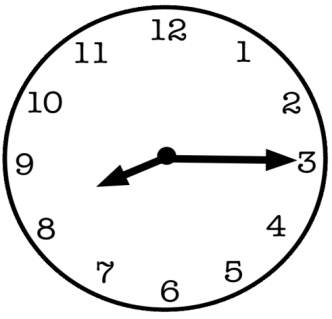 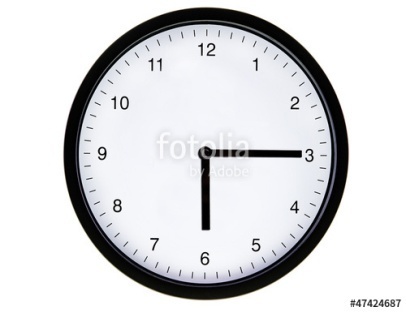 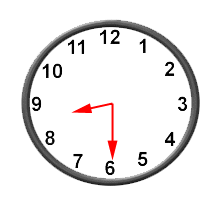 5. В каком месте назначена встреча резидентов?- An der Bushaltestelle.- Iat es nicht besser vor dem Restaurant oder schon drin? Das Wetter ist furchtbar.-Na ja, im Prinzip hast du recht, aber ich habe Tomas schon gesagt, das wir uns an der Haltestelle treffen.А. У автобусной остановкиВ. У входа в ресторанС. Внутри ресторана6.  Переставь буквы в соответствии с цифрами, чтоб получилось слово.2 4 3 1 5A E F T L 7. Составь слова из первых букв в названиях рисунков.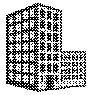 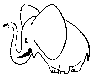 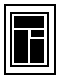 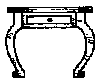 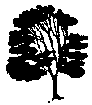 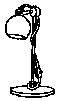 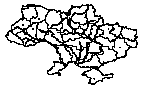 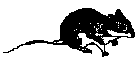 8 .Прибавь одну букву, чтобы получилось новое слово. Образец:   (H)und.(..)rot, Gas(..), (..)alle, (..)art, (..)alt, kran(..), war(..), (..)art, Zu(..), Ar(..)t, (..)und, (..)bus, Oste(..)n, (..)und, Scha(..)f, vor(..), (..)ort, (..)immer, a(..)m, Freu(..)de, Sie(..).9.Подумайте, какие государства Европы скрываются под следующими автомобильными номерами? Под чертой используйте слова для справок.                 IRL                    P                        B                 NL                    D                     L                          DK                                         GB                            I                                          F__________________________________________________________________Großbritannien, Portugal, Belgien, Deutschland, die Niederlande, Dänemark, Frankreich, Italien, Luxemburg, Irland.10.Изображена запутанная лента, на которой написано предупреждение для агента. Нужно распутать ленту, собрать предложение  и перевести шифровку.HeutesehenwiraufderАsehrvieleLastkraftwagen.DasWetteristgutFliegenSiemitdemFlugzeugnachKöln.  11.Продолжи слово!"Wir stellen ein Wort zusammen"         a       an12.Вам нужно составить и нарисовать фото робот  используя данные словосочетания.ovales Gesichtgroße Blaue Augendünne Lippendie Nase ist kleinOhren kleineschöne braune Haareintelligenter BlickEin Mann in einem schwarzen Hut und Brille 13. Найдите  9 слов по горизонтали и 1 по вертикали, обозначающих продукты питанияКлюч к заданиям.Тест 11-В, 2-С, 3-А, 4-Д, 5-А, 6-В, 7-В, 8-В, 9-А, 10-В, 11-В, 12-А, 13-С, 14-В, 15-Д.1-В, 2-С, 3-В, 4-А.Тест 21.     a) 128; b) 576; c) 3944; d) 12514; e) 4027532.     a) der Abend; b) November; c) der Westen; d) der Herbst; e) Sonntag3.     a) hinter; b) die Brille; c) der Sänger; d) der Markt; e) sprunghaft4.     verwenden – benutzen, die Produktion – die Erzeugung, die Werbung –die Reklame, das Resümee – die Zusammenfassung, die Regierungsform –das Regime, der Geistliche – der Priester, der Gatte – der Ehemann,der Schemel – der Hocker, begehen – feiern5.     a) Farbe, b) Blume, c) Computer, d) Vogel, e) Fische, f) Mensch,g) Gemüse, h) Kleidung, i) Fußball, j) VerkehrТест 31- c, 2- а, 3- b,  4- a, 5- a, 6 –b, 7 – a, 8 – b, 9 - 1-4, 10 - 2-1   Артикль                     Единственное число                     Единственное число                     Единственное числоМножественное        числоМужской род Женский род  Средний род Для всех родовОпределенныйderdiedasdieНеопределенныйeineineein                                      Единственное число                                      Единственное число                                      Единственное число                                      Единственное число                                      Единственное число                                      Единственное число                                      Единственное числоМножественноечисло         Определенный артикль         Определенный артикль         Определенный артикль         Определенный артикльНеопределенный артикльНеопределенный артикльНеопределенный артикльОпределенный артикльпадежМ.р.Ср.р.Ж.р.М.р.Ср.р.Ж.р.Множественное число всех родов.NominativderdasdieeineineinedieGenetivdesdesdereineseineseinerderDativdemdemdereinemeinemeinerdenAkkusativdendasdieeineneineinedieПадежСильное склонение, ед.числоСлабое склонение, ед. числоЖенское склонение, ед.числоМн. числоNominativGenitivDativAkkusativ--(e)s----en-en-en-------(e)n-ПадежМужской родСредний родNominativder Tischder Kasusder Flügeldas Reflexdas Fensterdas KindGenitivdes Tisch-esdes Kasusdes Flügel-sdes Reflex-esdes Fenster-sdes Kind-esDativdem Tischdem Kasusdem Flügeldem Reflexdem Fensterdem KindAkkusativden Tischden Kasusden Flügeldas Reflexdas Fensterdas KindПадежМужской родМужской родNominativGenitivDativAkkusativder Affedes Affe-ndem Affe-nden Affe-nder Helddes Held-endem Held-enden Held-enПадежСильное склонениеСлабое склонениеNominativder Bauerder Nachbarder Oberstder Untertander Vetterder Bauerder Nachbarder Oberstder Untertander VetterGenitivdes Bauer-sdes Nachbar-sdes Oberst-sdes Untertan –sdes Vetter-sdes Bauer –ndes Nachbar –ndes Oberst-endes Untertan –endes Vetter -nDativdem Bauerdem Nachbardem Oberstdem untertandem Vetterdem Bauer-ndem Nachbar –ndem Oberst –endem Untertan –endem Vetter –nAkkusativden Bauerden Nachbarden Oberstden Untertanden Vetterden Bauer –nden Nachbar –nden Oberst –enden Untertan –enden Vetter –nпадежЖ.р, ед.ч.NominativGenitivDativAkkusativdie Mutterder Mutterder Mutterdie MutterKasusSingularSingularSingularKasusMaskulinumNeutraFemininumNom.Der (dieser) gute MannDas (dieses) gute KindDie (diese) gute FrauGen.Des (dieses) guten MannesDes (dieses) guten KndesDer (dieser9 guten FrauDat.Dem (diesem) guten MannDem (diesem) guten KindDer (dieser) guten FrauAkk.Den (diesen) guten MannDas (dieses) gute KindDie (diese) gute FrauKasusPluralNom.Die(diese) guten Männer (Kinder, Frauen)Gen.Der (dieser) guten Männer (Kinder, Frauen)Dat.Den (diesen) guten Männern (Kindern, Frauen)Akk.Die (diese) guten Männer (Kinder, Frauen)ImperfektImperfektImperfektImperfektSchwache VerbenSchwache VerbenStarke VerbenStarke VerbenlernenArbeitenTragenSchreibenIch lern –teIch arbeite – teIch trugIch schriebDu lern –te –stDi arbeite –te – st Du trugstDu schriebstEr lern – teEr arbeite –teEr trugEr schriebWir lern –te –nWir arbeite –te –n Wir trugenWir schriebenIhr lern – te – tIhr arbeite –te – tIhr trugtIhr schriebtSie lern – te – nSie arbeite – te – nSie trugenSie schriebenImperfekt1. An den Ufern der Spree liegt …1. An den Ufern der Spree liegt …1. …wurde zum Nationalfeiertag.2. Der 3. Oktober 1990 …2. Der 3. Oktober 1990 …2. …Berlin stark zerstört3. Während des zweiten Weltkrieges wurde …3. Während des zweiten Weltkrieges wurde …3. …ein Bär.4. das Wahrzeichnen Berlins ist10. Подберите соответствие:4. das Wahrzeichnen Berlins ist10. Подберите соответствие:4. …Berlin.Der Altai1.Das hӧchste gesetzgebende Organ1.Das hӧchste gesetzgebende Organ2.Die StaatsdumaDie HauptstadtDie Hauptstadt3.Moskau3.Die Gebirge3.Die Gebirge4.Eisenerz und Erdӧl4.Die Bodenschätzen4.Die BodenschätzenAOTUSBROTUVMPBUTTERNPOVOESIWURSTURUBHTTIMOGEMÜSESCHINKENBCHMESUMKÄSEVBKLOLIVENÖLTLJQEZUCKERMUWHS